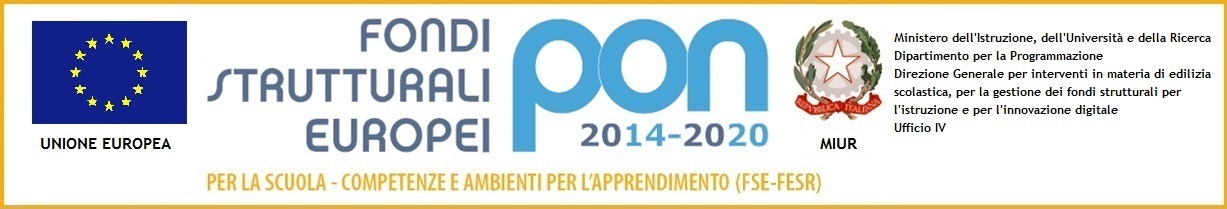 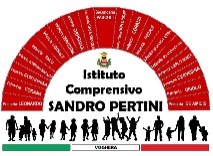 ISTITUTO COMPRENSIVO SANDRO PERTINIVia Marsala 13 – 27058 Voghera (PV) Tel. 0383- 41371      C.F. 95032770182Email:   pvic826009@istruzione.it –  PEC: pvic826009@pec.istruzione.itSito web:www.icsandropertinivoghera.edu.it – COD. UNIV. UFFICIO UF1EN5Ai genitori degli alunni dell’I.C. Sandro Pertini di Voghera-. A tutto il personale- al Sito WebVoghera, 04/02/2020Prot.  1175/C37Oggetto: Circolare Ministero della Salute contenente indicazioni per la gestione degli studenti e dei docenti di ritorno o in partenza verso aree affette della Cina.Si pubblica, in allegato, la circolare del Ministero della salute – Direzione generale della prevenzione sanitaria, con la quale vengono fornite, tra l’altro, indicazioni per la gestione degli studenti e dei docenti di ritorno o in partenza verso aree affette della Cina.
Si raccomanda la scrupolosa osservanza di tali indicazioni, nonché di assicurarne la massima diffusione a tutto il personale scolastico.IL DIRIGENTE SCOLASTICO
       Dott.ssa Maria Teresa Lopez 
Firma autografa sostituita a mezzo stampa
ai sensi dell’art. 3 del D.Lgs. 39/1993